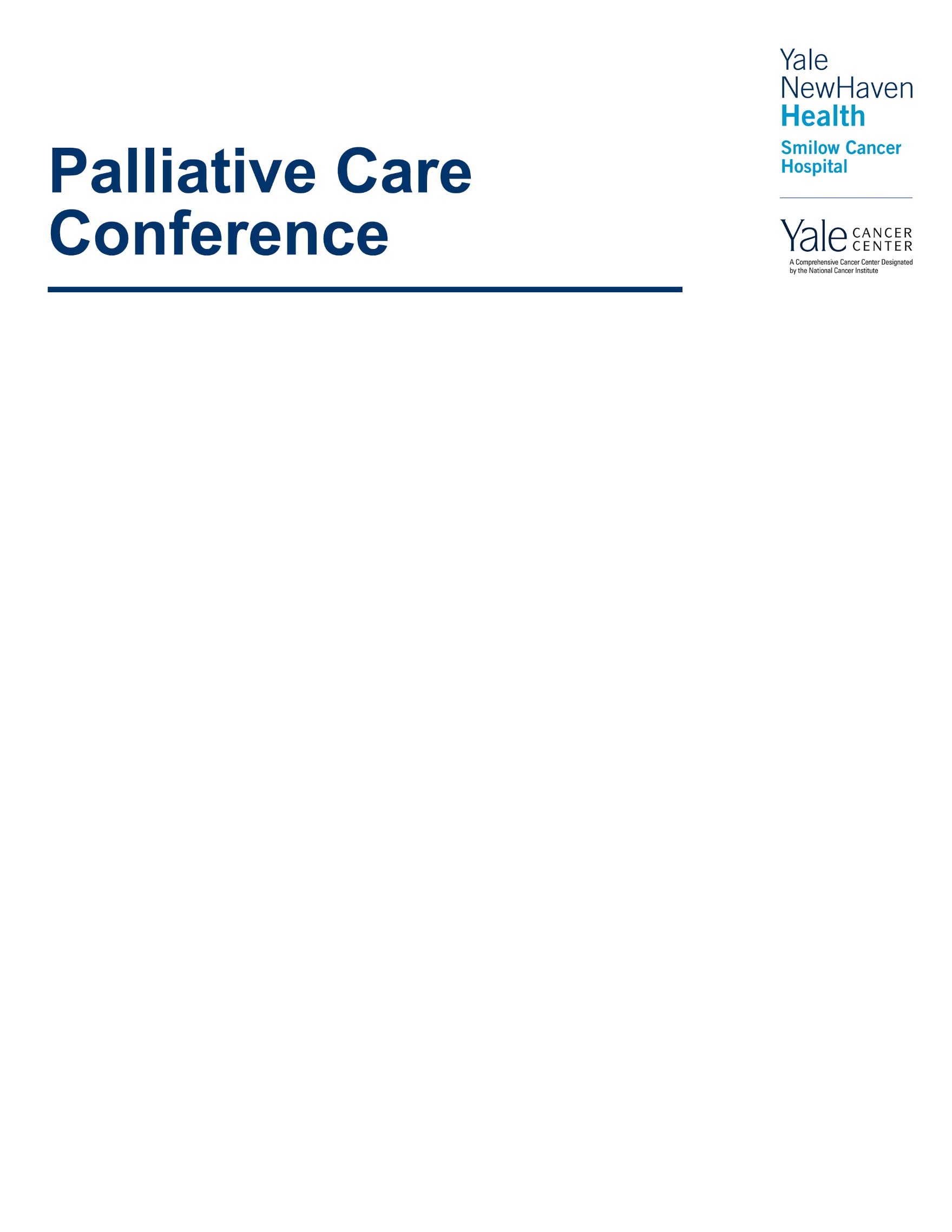 Tuesday, August 17th, 2021  4:00-6:00PMZOOM (Remote) Meeting Access Instructions belowPALLIATIVE CARE Journal Club Presentation		4pm“To Be Embedded or Not Embedded, that is the question. Palliative Care for patients on ECMO”Presenter:  Leslie Blatt, APRN, Palliative Care Team MemberPALLIATIVE CARE Case Conference Presentation	5pm”A 25 year-old woman with type 1 Diabetes and Recurrent Hospital Admissions; Example of the Role for Palliative Care in this Serious Illness”Presenters:  Nora Segar MD, Director of Palliative Care, YNHH at the St. Raphael Campus (SRC)Waleska Ortiz-Ayala, APRN, Palliative Care Team Member at SRCTrinh Bui, PharmD, Pain Management/Palliative Care Team MemberJoin Zoom Meeting via pc  https://zoom.us/j/97232902064?from=addon
Meeting ID: 972 3290 2064. Kindly contact lisa.arnel@yale.edu for meeting PASSCODE